    Број: ЈК 07/2018	                 					Датум:05.10.2018.год.ДНЕВНИ ЛИСТ ''ДАНАС''МаркентингTelefon: 011 344 1186 lokali 104,105,224Fax: 011 344 1186E-mail: marketing@danas.rs - See more at: http://www.danas.rs/marketing.7.html#sthash.IkWwum4p.dpufПРЕДМЕТ: објављивање конкурса	У прилогу вам достављамо текст конкурса  ЗА ПРИКУПЉАЊЕ ПОНУДА РАДИ ИЗВОЂЕЊА ДЕЧИЈИХ ПРЕДСТАВА.Молимо вас да конкурс објавите у понедељак 08.10.2018. године	MATИЧНИ БРОЈ : 07079460ПИБ: 101670061ШИФРА ДЕЛАТНОСТИ 8891Прилог: текст конкурса                                                                                                             ДИРЕКТОР УСТАНОВЕ                                                                                                                ______________________                                                                                                                          Мирјана СекулићНа основу Закона о основама система образовања и васпитања ( Сл. гласник РС бр. 72/09, 52/11 и 55/13) и плана рада за 2018/2019. годину Предшколска установа „11 април“ расписује јавни позив за извођење дечје представе.   ПРЕДШКОЛСКА УСТАНОВА  „11 АПРИЛ“ул. Народних хероја  бр. 12а, Нови БеоградО  Г  Л  А  Ш  А  В  Ајавни позив бр. 07/2018за прикупљање понуда ради извођења дечијих представа Представе ће се одржати током месеца: новембра 2018, децембра (новогодишња), 2018. године, марта 2019.,април 2019. године  и  маја 2019.године .За сваки месец биће изабрано једно позориште, осим за децембар месец за који ће бити изабрана 3 позоришта (новогодишња представа).Понуде могу поднети сви заинтересовани Понуђачи (физичка и правна лица) регистровани за одговарајућу врсту делатности.  Услови за учешће:1. На посебном документу понуђачи су у обавези да доставе назив и садржај дечје представе једне или више као и да доставе цене појединачне карте за дечју представу који мора бити потписан и оверен од стране одговорног лица понуђача. Цене морају бити исказане са ПДВ –ом и без ПДВ-а.Уколико понуђач није у систему ПДВа, досатавља цену без пореза. Доказ за понуђаче који конкуришу: - Потврду издату на документу понуђача/извођача која мора бити потписана и оверена од стране одговорног лица понуђача/извођача која садржи (за сваку представу): -  назив и садржај дечје представе,  - имена глумаца који учествују у извођењу исте и  име режисера , - цену која мора бити исказана са ПДВ –ом и без ПДВ-а.Уколико понуђач није у систему ПДВ-а, доставља цену без пореза.  2.  Понуђачи су обавези да изведу промотивне представе у објектима ПУ „11.април“ пре одлуке о избору 3.  Да је понуђач/извођач испуњава обавезне услове из члана 75 став 1 тач. 1) -4 Закона о јавним набавкама („Сл. гласник РС 124/12,14/15 и 68/15). Доказ за понуђаче који конкуришу: - Образац Изјаве (може се преузети захтевом на e-mail: javne.nabavke@11april-nbgd.edu .rs Критеријум за избор и начин избора:   - Комисија Установе извршиће избор најповољнијег Понуђача, након прегледа достављене докумeнтације и извођења промотивне представе у објектима Установе  и о томе писмено обавестити учеснике јавног конкурса у року од 5 дана од дана избора. Начин плаћања:  -  Дечја представа  се финансира од стране родитеља. -  Плаћање се врши уплатом на рачун понуђача. - Плаћање се врши путем признаница које изабрани понуђач/извођач доставља руководиоцима вртића које исте прослеђују родитељима на наплату.  Достављање понуда: Рок за подношење понуда је 5 дана од дана оглашавања јавног позива у дневном листу „ДАНАС“.  Понуде сa доказима доставити у затвореној коверти на адресу: Предшколска установа „11 април“ , Народних хероја 12а , 11070 Нови Београд  са назнаком „Јавни позив за дечју  представу”.    Неблаговремене и непотпуне понуде неће бити разматране.  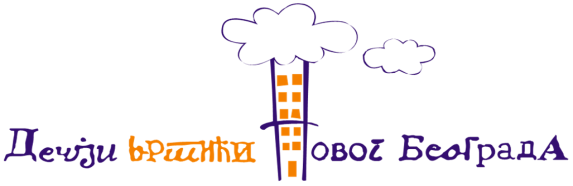 Дел.бр. 5673Датум: 05.10.2018.Страна 1 од 2          Предшколска установа „11. април“, Народних хероја 12 а, 11070 Београд011/2603-042, 2603-766, 2692-231Предшколска установа „11. април“, Народних хероја 12 а, 11070 Београд011/2603-042, 2603-766, 2692-231